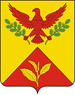 АДМИНИСТРАЦИЯ ШАУМЯНСКОГО СЕЛЬСКОГО ПОСЕЛЕНИЯ ТУАПСИНСКОГО РАЙОНАПОСТАНОВЛЕНИЕ от 17.09.2022				                                                             № 74с. ШаумянОб утверждении Порядка размещения сведений о доходах, расходах, об имуществе и обязательствах имущественного характера муниципальных служащих и лиц, замещающих муниципальные должности администрации Шаумянского сельского поселения Туапсинского района, а также членов их семей на официальных сайтах органов местного самоуправления Шаумянского сельского поселения Туапсинского района и предоставления этих сведений общероссийским средствам массовой информации для опубликованияВ соответствии с Федеральными законами от 2 марта 2007 г. № 25-ФЗ «О муниципальной службе в Российской Федерации» и от 25 декабря 2008 г.   № 273-ФЗ «О противодействии коррупции»,  п.8 Указа Президента Российской Федерации от 8 июля 2013 года № 613 «Вопросы противодействия коррупции» постановляю: 1. Утвердить Порядок размещения сведений о доходах, расходах, об имуществе и обязательствах имущественного характера муниципальных служащих и лиц, замещающих муниципальные должности администрации Шаумянского сельского поселения Туапсинского района, а также членов их семей на официальных сайтах органов местного самоуправления Шаумянского сельского поселения Туапсинского района и предоставления этих сведений общероссийским средствам массовой информации для опубликования согласно приложению к настоящему постановлению.2 Постановление администрации Шаумянского сельского поселения Туапсинского района от 26 августа 2022 года № 70 «Об утверждении Порядка размещения сведений об источниках получения средств, за счет которых совершены сделки (совершена сделка) по приобретению земельного участка, другого объекта недвижимости, транспортного средства, ценных бумаг, акций (долей участия, паев в уставных (складочных) капиталах организаций), предоставленных должностными лицами администрации Шаумянского сельского поселения Туапсинского района, в информационно-телекоммуникационной сети «Интернет» на официальном сайте и предоставления этих сведений общероссийским средствам массовой информации для опубликования» считать утратившим силу.3. Разместить настоящее постановление на официальном сайте администрации Шаумянского сельского поселения Туапсинского района в информационно-телекоммуникационной сети «Интернет».4. Контроль за выполнением настоящего постановления возложить на заместителя главы администрации Шаумянского сельского поселения Туапсинского района Делигевуряна Т.А..5. Постановление вступает в силу со дня его обнародования.ГлаваШаумянского сельского поселенияТуапсинского района							А.А. КочканянПриложение УТВЕРЖДЕНпостановлением администрацииШаумянского сельского поселенияТуапсинского районаот 17.09.2022 № 74ПОРЯДОКразмещения сведений о доходах, расходах, об имуществе и обязательствах имущественного характера муниципальных служащих и лиц, замещающих муниципальные должности администрации Шаумянского сельского поселения Туапсинского района, а также членов их семей на официальных сайтах органов местного самоуправления Шаумянского сельского поселения Туапсинского района и предоставления этих сведений общероссийским средствам массовой информации для опубликования1. Настоящим Порядком устанавливаются обязанности по размещению сведений о доходах, расходах, об имуществе и обязательствах имущественного характера муниципальных служащих администрации Шаумянского сельского поселения Туапсинского района, (далее - муниципальных служащих), лиц, замещающих муниципальные должности администрации Шаумянского сельского поселения Туапсинского района (далее - лиц, замещающих муниципальные должности), руководителей муниципальных учреждений Шаумянского сельского поселения Туапсинского района (далее - руководителей муниципальных учреждений), их супругов и несовершеннолетних детей в информационно-телекоммуникационной сети «Интернет» на официальном сайте администрации Шаумянского сельского поселения Туапсинского района и предоставлению этих сведений общероссийским средствам массовой информации для опубликования в связи с их запросами, если федеральными законами не установлен иной порядок размещения указанных сведений и (или) их предоставления общероссийским средствам массовой информации для опубликования.2. Сведения о доходах, расходах, об имуществе и обязательствах имущественного характера главы Шаумянского сельского поселения Туапсинского района, муниципальных служащих администрации Шаумянского сельского поселения Туапсинского района, руководителей муниципальных учреждений, а также сведения о доходах, расходах, об имуществе и обязательствах имущественного характера их супруг (супругов) и несовершеннолетних детей размещаются на официальном сайте администрации Шаумянского сельского поселения Туапсинского района.3. Сведения о доходах, расходах, об имуществе и обязательствах имущественного характера лиц, замещающих муниципальные должности в Совете Шаумянского сельского поселения Туапсинского района, а также сведения о доходах, расходах, об имуществе и обязательствах имущественного характера их супруг (супругов) и несовершеннолетних детей размещаются на официальном сайте Совета Шаумянского сельского поселения Туапсинского района.4. На официальных сайтах органов местного самоуправления администрации Шаумянского сельского поселения Туапсинского района размещаются и общероссийским средствам массовой информации предоставляются для опубликования следующие сведения о доходах, расходах, об имуществе и обязательствах имущественного характера муниципальных служащих, лиц, замещающих муниципальные должности, руководителей муниципальных учреждений, а также сведения о доходах, расходах, об имуществе и обязательствах имущественного характера их супруг (супругов) и несовершеннолетних детей: 1) перечень объектов недвижимого имущества, принадлежащих муниципальном служащему, лицу, замещающему муниципальную должность, руководителю муниципального учреждения и (или) его супруге (супругу) и несовершеннолетним детям на праве собственности или находящихся в их пользовании, с указанием вида, площади и страны расположения каждого из таких объектов;2) перечень транспортных средств с указанием вида и марки, принадлежащих на праве собственности муниципальном служащему, лицу, замещающему муниципальную должность, руководителю муниципального учреждения и (или) его супруге (супругу) и несовершеннолетним детям;3) декларированный годовой доход муниципального служащего, лица, замещающего муниципальную должность, руководителя муниципального учреждения и (или) его супруги (супруга) и несовершеннолетних детей;4) сведения об источниках получения средств, за счет которых совершена сделка по приобретению земельного участка, другого объекта недвижимого имущества, транспортного средства, ценных бумаг, акций (долей участия, паев в уставных (складочных) капиталах организаций), если сумма сделки превышает общий доход муниципального служащего, лица, замещающего муниципальную должность, руководителя муниципального учреждения и его супруги (супруга) за три последних года, предшествующих совершению сделки.5. В размещаемых на официальных сайтах и предоставляемых общероссийским средствам массовой информации для опубликования сведениях о доходах, расходах, об имуществе и обязательствах имущественного характера запрещается указывать:1) иные сведения (кроме указанных в пункте 5 настоящего порядка) о доходах муниципального служащего, лица, замещающего муниципальную должность, руководителя муниципального учреждения, а также его супруги (супруга) и несовершеннолетних детей, об имуществе, принадлежащем на праве собственности названным лицам, и об их обязательствах имущественного характера;2) персональные данные супруги (супруга), детей и иных членов семьи муниципального служащего, лица, замещающего муниципальную должность, руководителя муниципального учреждения;3) данные, позволяющие определить место жительства, почтовый адрес, телефон и иные индивидуальные средства коммуникации муниципального служащего, лица, замещающего муниципальную должность, руководителя муниципального учреждения, его супруги (супруга), детей и иных членов семьи;4) данные, позволяющие определить местонахождение объектов недвижимого имущества, принадлежащих муниципального служащему, лицу, замещающему муниципальную должность, руководителю муниципального учреждения, его супруге (супругу), детям, иным членам семьи на праве собственности или находящихся в их пользовании;5) информацию, отнесенную к государственной тайне или являющуюся конфиденциальной.6. Сведения о доходах, расходах, об имуществе и обязательствах имущественного характера муниципального служащего, лица, замещающего муниципальную должность, руководителя муниципального учреждения об указанные в пункте 5 настоящего порядка, а также сведения о доходах, расходах, об имуществе и обязательствах имущественного характера его супруги (супруга) и несовершеннолетних детей находятся на официальных сайтах органов местного самоуправления администрации Шаумянского сельского поселения Туапсинского района и ежегодно обновляются в течение 14 рабочих дней со дня истечения срока, установленного для их подачи.7. Размещение на официальных сайтах сведений о доходах, расходах,                 об имуществе и обязательствах имущественного характера, указанных в пункте 5 настоящего порядка, представленных муниципальными служащими, лицами, замещающими муниципальные должности, руководителями муниципальных учреждений обеспечивается лицами, ответственными за работу со сведениями о доходах, расходах, об имуществе и обязательствах имущественного характера в органах местного самоуправления Шаумянского сельского поселения Туапсинского района. Сведения, указанные в пункте 5 настоящего Порядка, обрабатываются лицами, ответственными за работу со сведениями о доходах, расходах, об имуществе и обязательствах имущественного характера в органах местного самоуправления Шаумянского сельского поселения Туапсинского района по форме согласно приложению.8. Лицо, ответственное за работу со сведениями  о доходах, расходах, об имуществе и обязательствах имущественного характера в органе местного самоуправления Шаумянского сельского поселения Туапсинского района:1) в течение трех рабочих дней со дня поступления запроса                                от общероссийского средства массовой информации сообщают о нем муниципальному служащему, лицу, замещающему муниципальную должность, руководителю муниципального учреждения, в отношении которого поступил запрос;2) в течение семи рабочих дней со дня поступления запроса                                  от общероссийского средства массовой информации обеспечивает предоставление ему сведений, указанных в пункте 2 настоящего Порядка, в том случае, если запрашиваемые сведения отсутствуют на официальном сайте.9. Лица, ответственные за работу со сведениями о доходах, расходах, об имуществе и обязательствах имущественного характера в органах местного самоуправления Шаумянского сельского поселения Туапсинского района, обеспечивающие размещение сведений о доходах, расходах, об имуществе и обязательствах имущественного характера на официальных сайтах органов местного самоуправления Шаумянского сельского поселения Туапсинского района и их представление общероссийским средствам массовой информации для опубликования, несут в соответствии с законодательством Российской Федерации ответственность за несоблюдение настоящего порядка, а также за разглашение сведений, отнесенных к государственной тайне или являющихся конфиденциальными.Специалист по общим вопросам администрацииШаумянского сельского поселения Туапсинского района							Л.А. ДеревягинаПРИЛОЖЕНИЕк Порядку размещения сведений о доходах, расходах, об имуществе и обязательствах имущественного характера муниципальных служащих, лиц, замещающих муниципальные должности муниципального образования Туапсинский район, руководителей муниципальных учреждений муниципального образования Туапсинский район, а также членов их семей на официальных сайтах органов местного самоуправления  муниципального образования Туапсинский район и предоставления этих сведений общероссийским средствам массовой информации для опубликованияСведения        о доходах и имуществе _______________________________________________                                                          ( указывается наименование должности, органа местного самоуправления)за период с 1 января _____ года по 31 декабря _____ года_______________________<*> Несовершеннолетние детиГлаваШаумянского сельского поселения Туапсинского района						             А.А. КочканянСведения олице, замещающемдолжность муниципальной службы (муниципальную должность, руководителе муниципального учреждения)и членахего семьиОбщаясуммадоходаза отчетныйпериод(руб.)Перечень объектов недвижимого имущества  и транспортных средств, принадлежащих на праве собственностиПеречень объектов недвижимого имущества  и транспортных средств, принадлежащих на праве собственностиПеречень объектов недвижимого имущества  и транспортных средств, принадлежащих на праве собственностиПеречень объектов недвижимого имущества  и транспортных средств, принадлежащих на праве собственностиПеречень объектов недвижимого имущества, находящихся в пользованииПеречень объектов недвижимого имущества, находящихся в пользованииПеречень объектов недвижимого имущества, находящихся в пользованииСведения олице, замещающемдолжность муниципальной службы (муниципальную должность, руководителе муниципального учреждения)и членахего семьиОбщаясуммадоходаза отчетныйпериод(руб.)ВидобъектанедвижимогоимуществаПлощадьобъектанедвижимого имущества(кв. м)Странарасположения объекта недвижимогоимуществаВид имаркатранспортногосредстваВидобъектанедвижимогоимуществаПлощадьобъектанедвижимогоимущества(кв. м)Странарасположения объекта недвижимогоимуществаФамилия, имя, отчество Супруг (а)     Сын <*>Дочь <*>